Р Е Ш Е Н И Е  О даче согласия на предоставление МП «Жилкомсервис» Шовгеновского района субсидии в размере 2 000 000 (двух миллионов) рублей для оплаты за потребленный газ	В целях оказания содействия МП «Жилкосервис» Шовгеновского района  по оплате за потребленный газ, для своевременного пуска газа в котельных № 1 и № 2 а.Хакуринохабль, подачи тепла населению Шовгеновского района в установленные законодательством сроки, на основании постановления главы администрации № 282 от 06.07.2017г. «Об утверждении Порядка предоставления субсидий юридическим лицам (за исключением субсидий государственным (муниципальным) учреждениям), индивидуальным предпринимателям, физическим лицам-производителям товаров, работ, услуг из бюджета муниципального образования «Шовгеновский район», Совет народных депутатов муниципального образования «Шовгеновский район» Р Е Ш И Л: 	1.Дать согласие на предоставление МП «Жилкомсервис» Шовгеновского района субсидии в размере 2 000 000 (двух миллионов) рублей для оплаты за потребленный газ.	2.Настоящее решение вступает в силу со дня его принятия.	3.Направить настоящее решение главе администрации муниципального образования «Шовгеновский район».И.о. главы администрации муниципального образования «Шовгеновский район»                                                               М.С. Непшекуев а.Хакуринохабль 16 октября 2017 года № 9РЕСПУБЛИКА АДЫГЕЯСовет народных депутатовмуниципального образования«Шовгеновский район»385440, а. Хакуринохабль,ул. Шовгенова, 9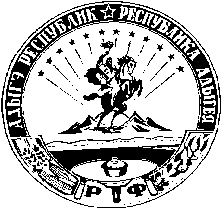 АДЫГЭ РЕСПУБЛИКШэуджэн районым  янароднэ депутатхэм я Совет385440, къ. Хьакурынэхьабл,ур. Шэуджэным ыцI, 9